Date :	24.03.20	                    CULTURE PROFESSIONNELLE		   Nom :	Étiquetage d’un colisA l’aide de ton  livre page 55  retrouve les catégories et les caractéristiques des produits associés à une couleur.A l’aide de ton  livre page 59 donne une définition simplifiée de chaque label ainsi que 3 exemples de fruits ou de légumes labellisés. LES FRUITS ET LES LEGUMES Couleur étiquetteCatégoriecaractéristiquesLOGODéfinitionProduits labellisés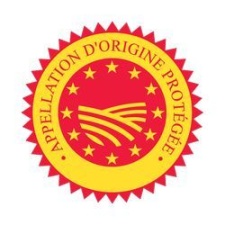 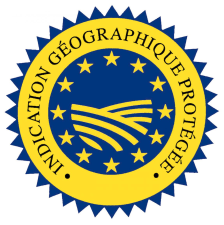 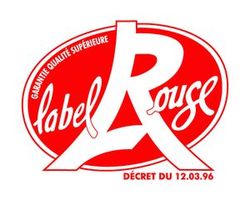 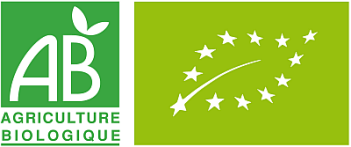 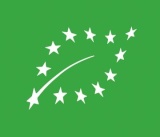 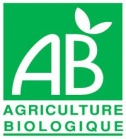 